Community Partner Program Student Survey – Elementary SchoolStudents! We need your feedback, please share with us what you thought about this program. Community Partner Program Student Survey – Middle/High SchoolStudents! We need your feedback, please share with us what you thought about this program. Community Partner Program Parent SurveyParents! We need your feedback, please share with us what you thought about this program. Yes  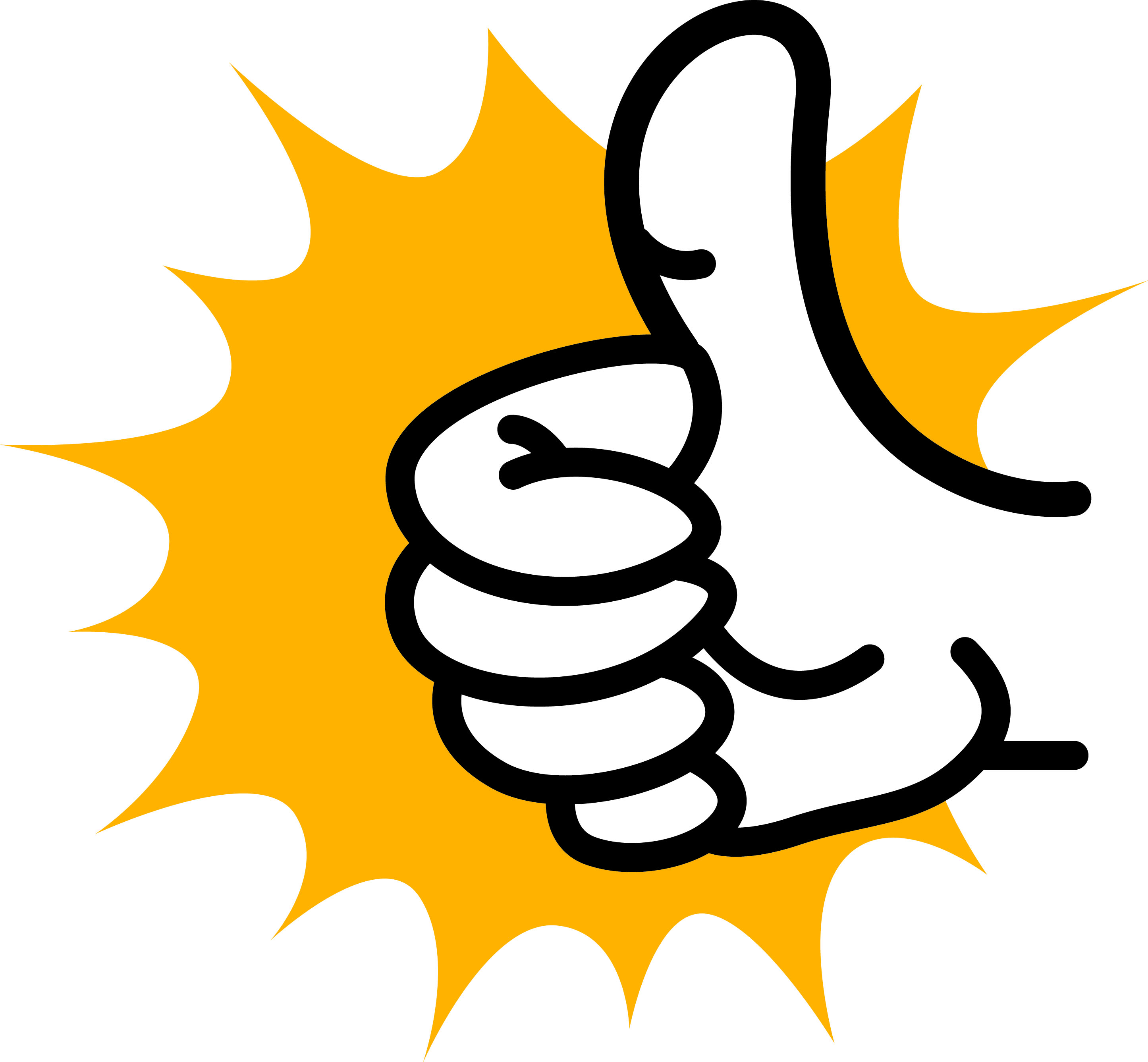 No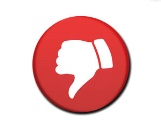 I don’t 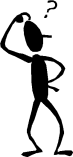 knowI feel safe being in the Community Partner Program.I know the rules and policies in the Program.All the kids in the Program follow the rules.I like going to the Program.I like the way my program leader teaches ourclass.My parents want me to be in the Program.We have lots of fun activities in the Program.My program leader likes me.Yes  NoI don’t knowI know the goals and policies of the Program.I think that the Program is a worthwhile thing to have at the school. I enjoy going to the Program.I like the way my program leader teaches ourclass.My parents know that I participate in this program. My parents are glad I’m in this program. I feel this program helps me to pursue my goals and interests. I would be interested in participating in this program or one like it again next year. Yes  NoI don’t knowDoes your child like coming to the Program? Does the staff respect your child? Is your child well-supervised?Does your child have enough time to play and relax? Is your child given enough activity choices for his/her age? Is this a safe and healthy place for your child? Do the program hours/schedule fit your needs? Do you feel free to share your ideas about the program with the staff? Does the staff communicate with you about your child? 